ZESTAW V II     OD 04.05.2020   DO  08.05.2020Dzień 1: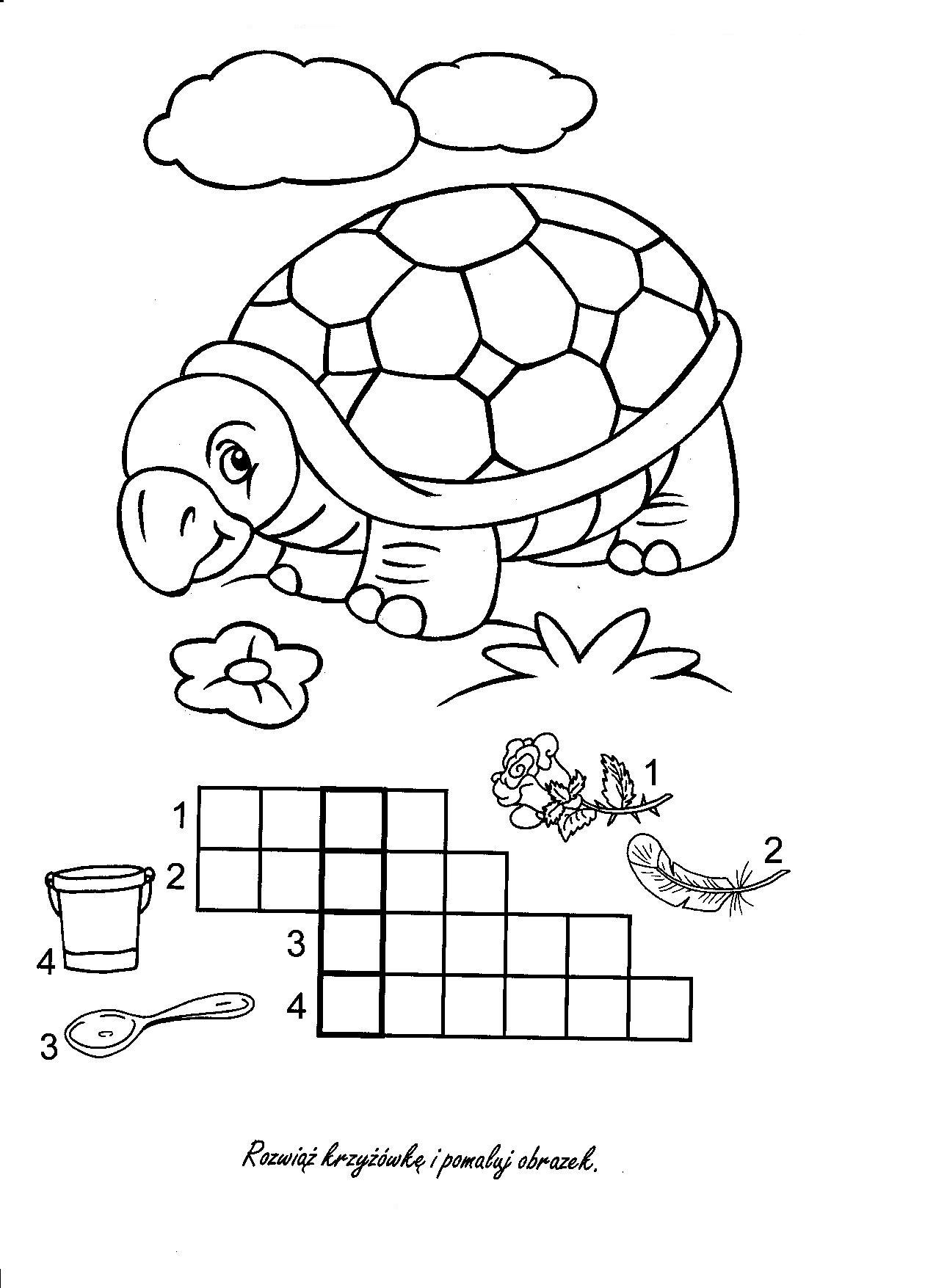 Dzień 2:Odwzoruj obrazek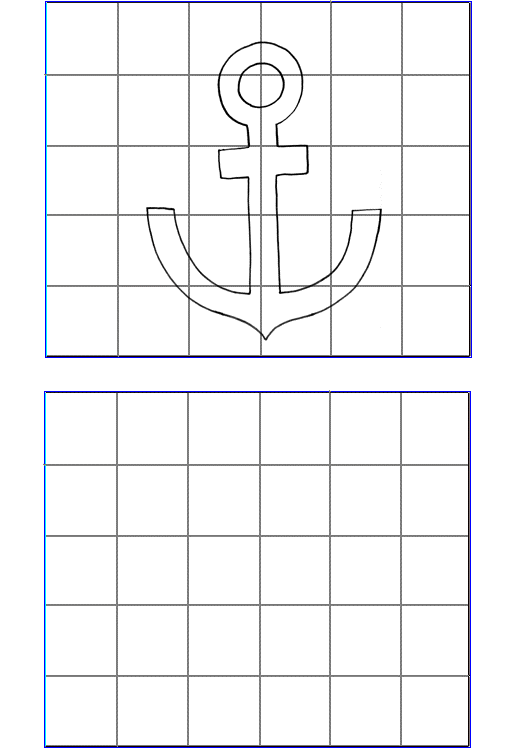 Dzień 3:Rodzic powtarza dziecku wierszyk kilka razy a dziecko wykonuję polecenia do niego. Później dziecko może powtarzać wierszyk  i  pokazywać jednocześnie.Rączki robią: klap, klap, klap. 
Nóżki tupią: tup, tup, tup,
Tutaj swoją główkę mam,
a na brzuszku: bam, bam, bam.
Buzia robi: am, am, am, 
oczy patrzą tu i tam. 
Tutaj swoje uszy mam, 
a na nosku sobie gram.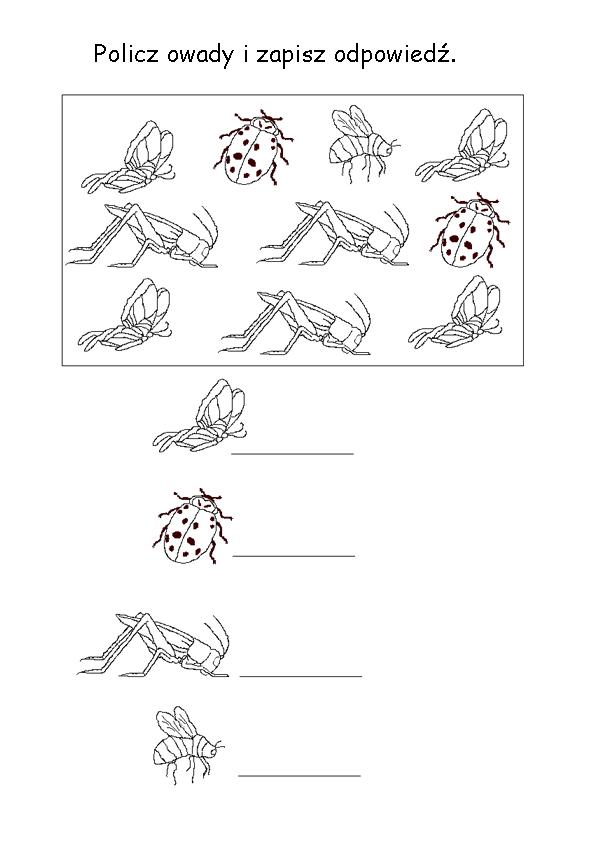 Dzień 4:  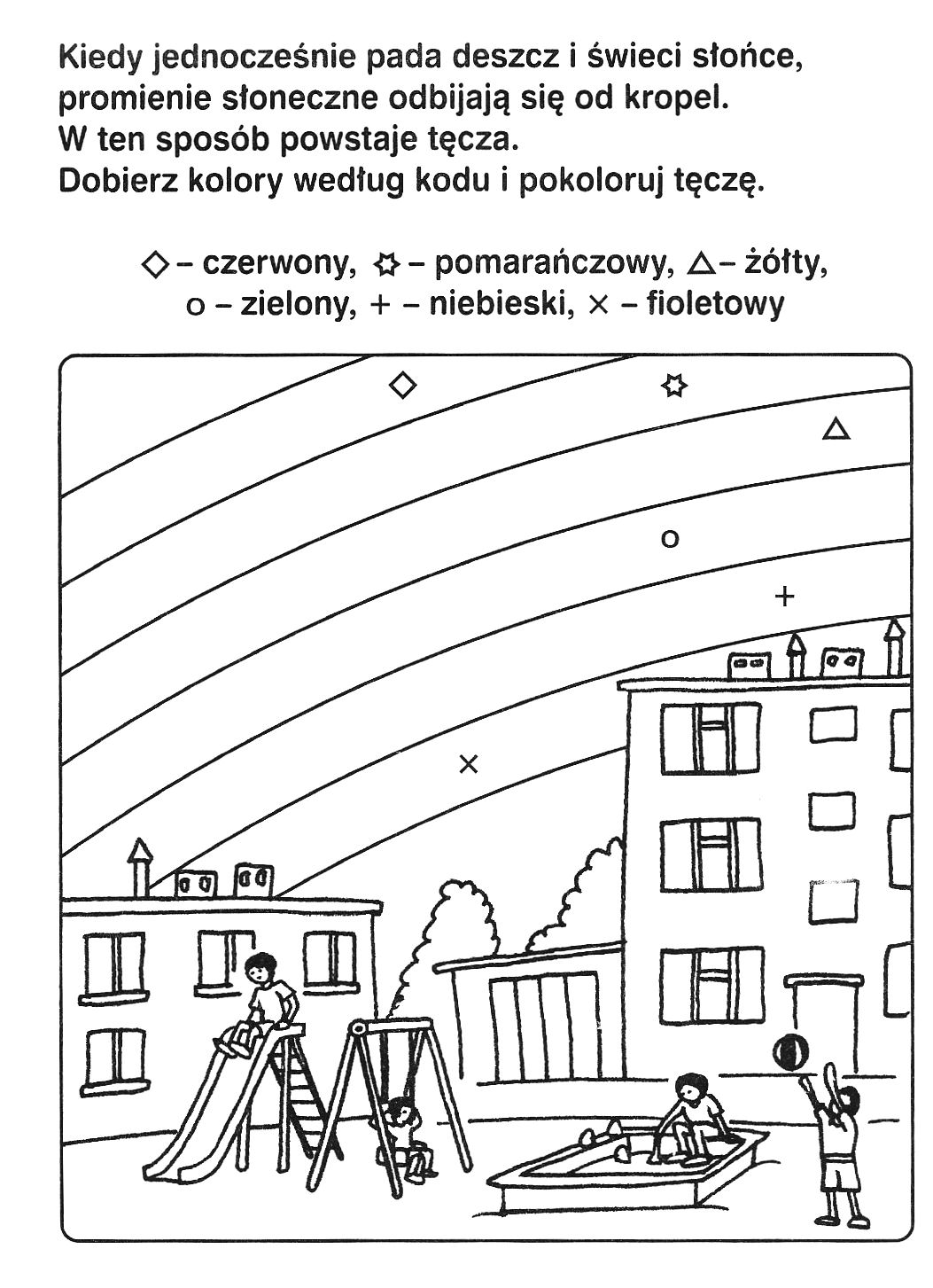 Dzień 5: 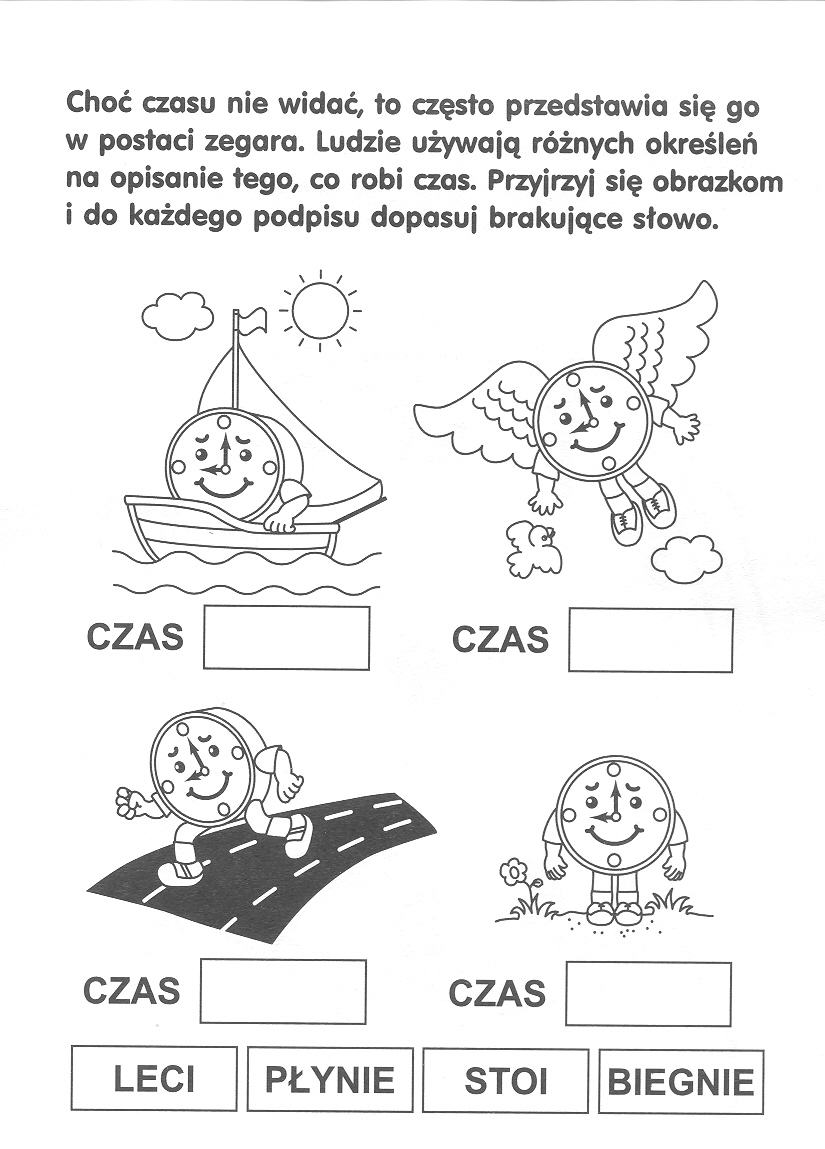 